Сумська міська радаВиконавчий комітетРІШЕННЯРозглянувши подання служби у справах дітей Сумської міської ради, відповідно до статті 243 Сімейного кодексу України, статей 56, 58, 59, 61, 74 Цивільного кодексу України, статей 6, 8, 11 Закону України «Про забезпечення організаційно-правових умов соціального захисту дітей-сиріт та дітей, позбавлених батьківського піклування», пунктів 22, 24, 27, 30, 42, 57, 58 Порядку провадження органами опіки та піклування діяльності, пов’язаної із захистом прав дитини, затвердженого постановою Кабінету Міністрів України від 24.09.2008 № 866 «Питання діяльності органів опіки та піклування, пов’язаної із захистом прав дитини», керуючись підпунктом 8 пункту «б» статті 32, підпунктом 4 пункту «б» частини першої статті 34, частиною першою статті 52 Закону України «Про місцеве самоврядування в Україні», виконавчий комітет Сумської міської радиВИРІШИВ:1. Надати статус дитини, позбавленої батьківського піклування:1.1. ОСОБА 1, ДАТА 1, на підставі свідоцтва про смерть батька, рішення Зарічного районного суду м. Суми про позбавлення матері батьківських прав.1.2. ОСОБА 2, ДАТА 2, на підставі рішення Ковпаківського районного суду м. Суми про відібрання дитини від матері без позбавлення її батьківських прав, відомості про батька записані відповідно до частини першої статті 135 Сімейного кодексу України.1.3. ОСОБА 3, ДАТА 2, на підставі рішення Ковпаківського районного суду м. Суми про відібрання дитини від матері без позбавлення її батьківських прав, відомості про батька записані відповідно до частини першої статті 135 Сімейного кодексу України.1.4. ОСОБА 4, ДАТА 4, на підставі свідоцтва про смерть матері, рішення Ковпаківського районного суду м. Суми про позбавлення батька батьківських прав.1.5. ОСОБА 5, ДАТА 5, на підставі рішення Ковпаківського районного суду м. Суми про позбавлення матері батьківських прав, рішення Ковпаківського районного суду м. Суми про позбавлення батька батьківських прав.1.6. ОСОБА 6, ДАТА 6, на підставі рішення Ковпаківського районного суду м. Суми про позбавлення матері батьківських прав, відомості про батька записані відповідно до частини першої статті 135 Сімейного кодексу України.1.7. ОСОБА 7, ДАТА 7, на підставі рішення Ковпаківського районного суду м. Суми про позбавлення матері батьківських прав, відомості про батька записані відповідно до частини першої статті 135 Сімейного кодексу України.2. Визнати таким, що втратив статус дитини, позбавленої батьківського піклування, малолітнього ОСОБА 8, ДАТА 8, на підставі рішення Ковпаківського районного суду м. Суми про усиновлення дитини.3. Встановити опіку та призначити:3.1. ОСОБА 9, ДАТА 9, опікуном над малолітнім ОСОБА 1, ДАТА 1, та його майном у зв’язку з тим, що батько дитини помер, мати  позбавлена батьківських прав відповідно до рішення Зарічного районного суду м. Суми. 3.2. ОСОБА 10, ДАТА 10, опікуном над малолітнім ОСОБА 11,               ДАТА 11, та його майном у зв’язку з тим, що мати дитини померла, відомості про батька записані відповідно до частини першої статті 135 Сімейного кодексу України.3.3. ОСОБА 12, ДАТА 12, опікуном над малолітньою ОСОБА 4, ДАТА 4, та її майном у зв’язку з тим, що мати дитини померла, батько  позбавлений батьківських прав відповідно до рішення Ковпаківського районного суду м. Суми. 4. Встановити піклування та призначити ОСОБА 13, ДАТА 13, піклувальником над неповнолітньою ОСОБА 14, ДАТА 14, та її майном у зв’язку з тим, що мати дитини померла, батько засуджений до позбавлення волі відповідно до вироку Тростянецького районного суду Сумської області.5. Встановити опіку та призначити ОСОБА 15 опікуном над 1/5 часткою квартири АДРЕСА 1, яка належить на праві спільної часткової власності малолітньому ОСОБА 11, ДАТА 11 року народження, на підставі свідоцтва про право власності на житло.6. Влаштувати:6.1. Малолітнього ОСОБА 2, ДАТА 2, до навчального закладу на повне державне забезпечення.6.2. Малолітнього ОСОБА 3, ДАТА 3, до навчального закладу на повне державне забезпечення.7. Визнати такими, що втратили чинність підпункт 3.1 пункту 3 та підпункт 4.1 пункту 4 рішення виконавчого комітету Сумської міської ради від 21.03.2017 № 117 «Про надання статусу дитини, позбавленої батьківського піклування, влаштування дітей на повне державне забезпечення, призначення опікуна над житлом дитини, визнання розпорядження Зарічної районної в місті Суми адміністрації від 09.03.2010 р. № 55 таким, що втратило чинність».Міський голова						                     О.М. ЛисенкоПодопригора 61-20-12Надіслати: Подопригорі В.В. - 3 екз.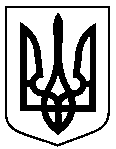           Проект           оприлюднено«__» червня 2017 р.від                           №    Про надання статусу дитини, позбавленої батьківського піклування, визнання дитини такою, що втратила статус дитини, позбавленої батьківського піклування, встановлення опіки та призначення опікунів над дітьми, встановлення піклування та призначення піклувальника над дитиною,  встановлення опіки та призначення опікуна над майном дитини, влаштування дітей на повне державне забезпечення, визнання деяких підпунктів  рішення виконавчого комітету Сумської міської ради такими, що втратили чинність